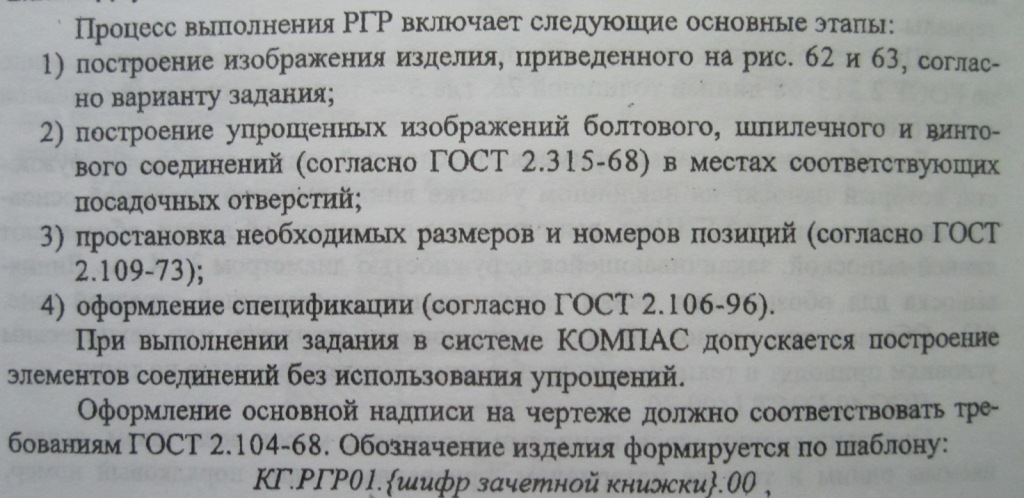 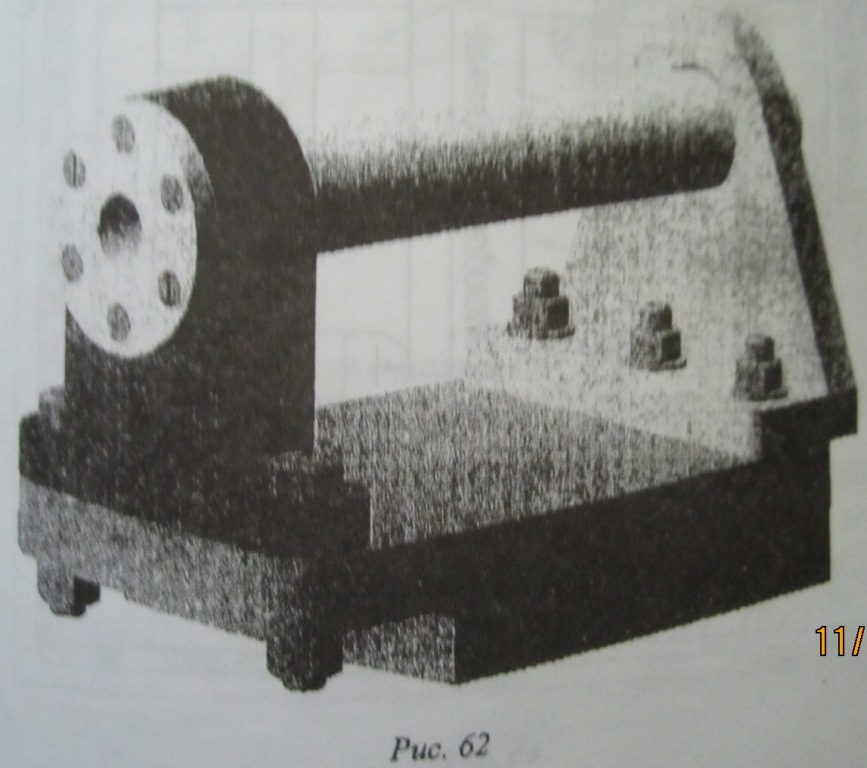 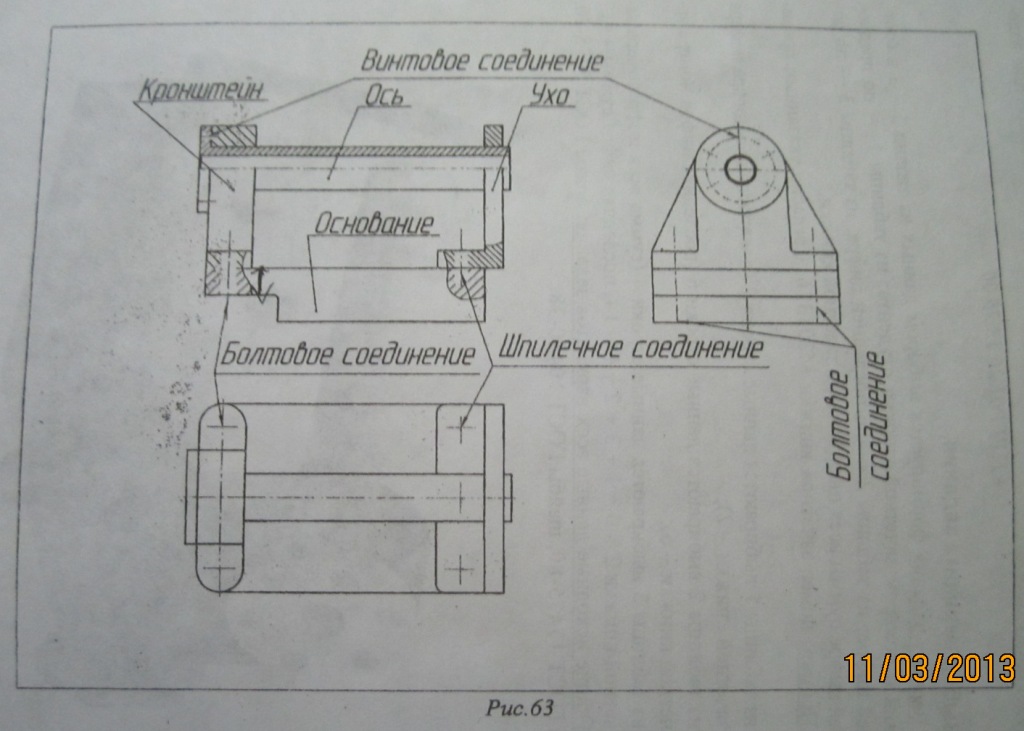 Нужный вариант помечен красным овалом.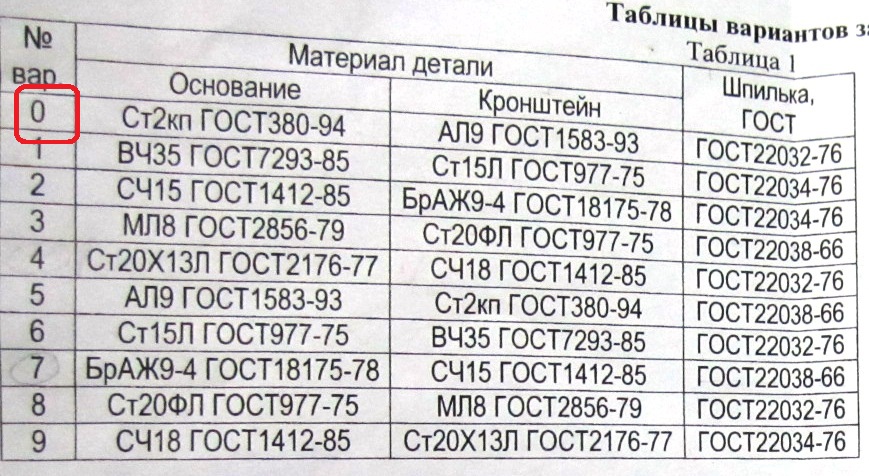 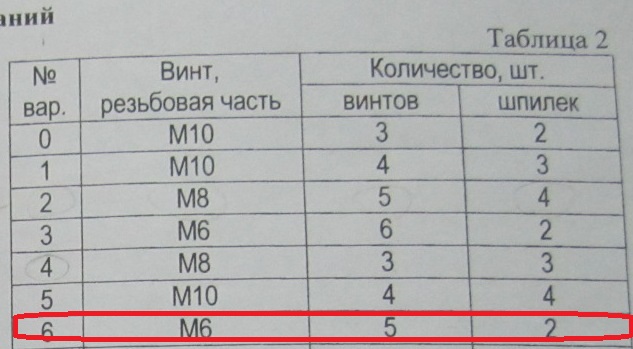 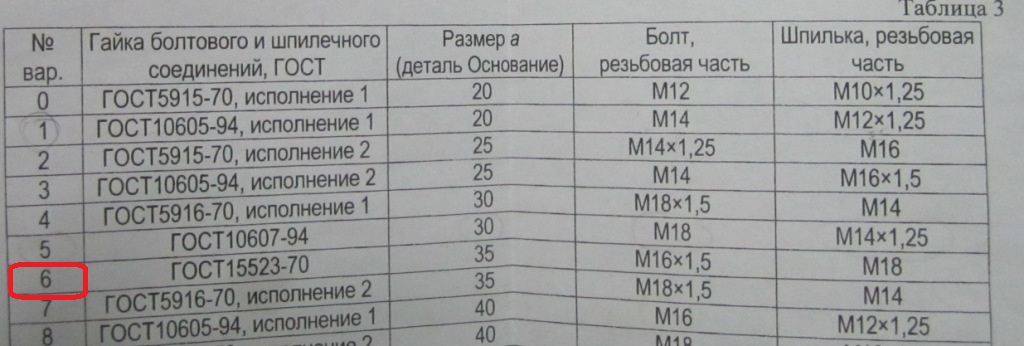 